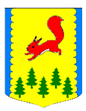 КРАСНОЯРСКИЙ КРАЙПИРОВСКИЙ МУНИЦИПАЛЬНЫЙ ОКРУГПИРОВСКИЙ ОКРУЖНЙ СОВЕТ ДЕПУТАТОВРЕШЕНИЕОб утверждении годового отчета Комаровского сельсоветаоб исполнении сельского бюджета за 2020 год На основании Федерального закона от 06.10.2003 N 131-ФЗ "Об общих принципах организации местного самоуправления в Российской Федерации", Уставом Пировского муниципального округа Красноярского края, Пировский окружной Совет депутатом РЕШИЛ:               1. Утвердить годовой отчет об исполнении сельского бюджета за 2020 год по доходам в сумме 7 644,79 тыс. рублей.              2. Утвердить годовой отчет об исполнении сельского бюджета за 2020 год по расходам в сумме 7 601,66 тыс. рублей.	    3. Утвердить годовой отчет об исполнении сельского бюджета за 2020 год по источникам в сумме 43,13 тыс. рублей.               4. Решение вступает в силу с момента подписания и подлежит официальному опубликованию в газете «Заря».Председатель Пировского                                               Глава Пировскогоокружного Совета депутатов                                           муниципального округа_____________Г.И. Костыгина                                       ___________А.И. Евсеев29.04.2021 с. Пировское                          №11-112р ОТЧЕТ ОБ ИСПОЛНЕНИИ БЮДЖЕТАОТЧЕТ ОБ ИСПОЛНЕНИИ БЮДЖЕТАОТЧЕТ ОБ ИСПОЛНЕНИИ БЮДЖЕТАОТЧЕТ ОБ ИСПОЛНЕНИИ БЮДЖЕТАОТЧЕТ ОБ ИСПОЛНЕНИИ БЮДЖЕТАОТЧЕТ ОБ ИСПОЛНЕНИИ БЮДЖЕТАКодыФорма по ОКУД0503117на 01 января 2021 г.на 01 января 2021 г.Дата01.01.2021Наименованиепо ОКПОфинансового органаГлава по БКНаименование публично-правового образованияКомаровский сельсоветКомаровский сельсоветКомаровский сельсоветпо ОКТМОПериодичность: месячнаяЕдиница измерения: руб.3831. Доходы1. Доходы1. Доходы1. Доходы1. Доходы1. ДоходыНаименование показателяКод строкиКод дохода по бюджетной классификацииУтвержденные бюджетные назначенияИсполненоНеисполненные назначения123456Доходы бюджета - всего, в том числе:010Х  7 658 489,90  7 644 789,97   13 699,93НАЛОГОВЫЕ И НЕНАЛОГОВЫЕ ДОХОДЫ010000 1 00 00000 00 0000 000   212 121,90   198 421,97   13 699,93НАЛОГИ НА ПРИБЫЛЬ, ДОХОДЫ010000 1 01 00000 00 0000 000   32 620,00   29 221,39   3 398,61Налог на доходы физических лиц010000 1 01 02000 01 0000 110   32 620,00   29 221,39   3 398,61Налог на доходы физических лиц с доходов, источником которых является налоговый агент, за исключением доходов, в отношении которых исчисление и уплата налога осуществляются в соответствии со статьями 227, 227.1 и 228 Налогового кодекса Российской Федерации010000 1 01 02010 01 0000 110   31 820,00   28 917,67   2 902,33010182 1 01 02010 01 0000 110   31 820,00   28 917,67   2 902,33Налог на доходы физических лиц с доходов,  полученных физическими лицами в соответствии со статьей 228 Налогового Кодекса Российской Федерации010000 1 01 02030 01 0000 110    800,00    303,72    496,28010182 1 01 02030 01 0000 110    800,00    303,72    496,28НАЛОГИ НА ТОВАРЫ (РАБОТЫ, УСЛУГИ), РЕАЛИЗУЕМЫЕ НА ТЕРРИТОРИИ РОССИЙСКОЙ ФЕДЕРАЦИИ010000 1 03 00000 00 0000 000   75 620,00   68 158,09   7 461,91Акцизы по подакцизным товарам (продукции), производимым на территории Российской Федерации010000 1 03 02000 01 0000 110   75 620,00   68 158,09   7 461,91Доходы от уплаты акцизов на дизельное топливо, подлежащие распределению между бюджетами субъектов Российской Федерации и местными бюджетами с учетом установленных дифференцированных нормативов отчислений в местные бюджеты010000 1 03 02230 01 0000 110   35 000,00   31 437,06   3 562,94Доходы от уплаты акцизов на дизельное топливо, подлежащие распределению между бюджетами субъектов Российской Федерации и местными бюджетами с учетом установленных дифференцированных нормативов отчислений в местные бюджеты (по нормативам, установленным Федеральным законом о федеральном бюджете в целях формирования дорожных фондов субъектов Российской Федерации)010000 1 03 02231 01 0000 110   35 000,00   31 437,06   3 562,94010100 1 03 02231 01 0000 110   35 000,00   31 437,06   3 562,94Доходы от уплаты акцизов на моторные масла для дизельных и (или) карбюраторных (инжекторных) двигателей, подлежащие распределению между бюджетами субъектов Российской Федерации и местными бюджетами с учетом установленных дифференцированных нормативов отчислений в местные бюджеты010000 1 03 02240 01 0000 110    200,00    224,86-Доходы от уплаты акцизов на моторные масла для дизельных и (или) карбюраторных (инжекторных) двигателей, подлежащие распределению между бюджетами субъектов Российской Федерации и местными бюджетами с учетом установленных дифференцированных нормативов отчислений в местные бюджеты (по нормативам, установленным Федеральным законом о федеральном бюджете в целях формирования дорожных фондов субъектов Российской Федерации)010000 1 03 02241 01 0000 110    200,00    224,86-010100 1 03 02241 01 0000 110    200,00    224,86-Доходы от уплаты акцизов на автомобильный бензин, подлежащие распределению между бюджетами субъектов Российской Федерации и местными бюджетами с учетом установленных дифференцированных нормативов отчислений в местные бюджеты010000 1 03 02250 01 0000 110   45 700,00   42 291,75   3 408,25Доходы от уплаты акцизов на автомобильный бензин, подлежащие распределению между бюджетами субъектов Российской Федерации и местными бюджетами с учетом установленных дифференцированных нормативов отчислений в местные бюджеты (по нормативам, установленным Федеральным законом о федеральном бюджете в целях формирования дорожных фондов субъектов Российской Федерации)010000 1 03 02251 01 0000 110   45 700,00   42 291,75   3 408,25010100 1 03 02251 01 0000 110   45 700,00   42 291,75   3 408,25Доходы от уплаты акцизов на прямогонный бензин, подлежащие распределению между бюджетами субъектов Российской Федерации и местными бюджетами с учетом установленных дифференцированных нормативов отчислений в местные бюджеты010000 1 03 02260 01 0000 110-   5 280,00-   5 795,58    515,58Доходы от уплаты акцизов на прямогонный бензин, подлежащие распределению между бюджетами субъектов Российской Федерации и местными бюджетами с учетом установленных дифференцированных нормативов отчислений в местные бюджеты (по нормативам, установленным Федеральным законом о федеральном бюджете в целях формирования дорожных фондов субъектов Российской Федерации)010000 1 03 02261 01 0000 110-   5 280,00-   5 795,58    515,58010100 1 03 02261 01 0000 110-   5 280,00-   5 795,58    515,58НАЛОГИ НА СОВОКУПНЫЙ ДОХОД010000 1 05 00000 00 0000 000   20 730,00   20 730,00    0,00Единый сельскохозяйственный налог010000 1 05 03000 01 0000 110   20 730,00   20 730,00    0,00Единый сельскохозяйственный налог010000 1 05 03010 01 0000 110   20 730,00   20 730,00    0,00010182 1 05 03010 01 0000 110   20 730,00   20 730,00    0,00НАЛОГИ НА ИМУЩЕСТВО010000 1 06 00000 00 0000 000   61 670,00   59 130,59   2 539,41Налог на имущество физических лиц010000 1 06 01000 00 0000 110   30 000,00   29 559,08    440,92Налог на имущество физических лиц, взимаемый по ставкам, применяемым к объектам налогообложения, расположенным в границах сельских поселений010000 1 06 01030 10 0000 110   30 000,00   29 559,08    440,92010182 1 06 01030 10 0000 110   30 000,00   29 559,08    440,92Земельный налог010000 1 06 06000 00 0000 110   31 670,00   29 571,51   2 098,49Земельный налог с организаций 010000 1 06 06030 00 0000 110   3 000,00   2 812,00    188,00Земельный налог с организаций, обладающих земельным участком, расположенным в границах сельских  поселений010000 1 06 06033 10 0000 110   3 000,00   2 812,00    188,00010182 1 06 06033 10 0000 110   3 000,00   2 812,00    188,00Земельный налог с физических лиц010000 1 06 06040 00 0000 110   28 670,00   26 759,51   1 910,49Земельный налог с физических лиц, обладающих земельным участком, расположенным в границах сельских поселений010000 1 06 06043 10 0000 110   28 670,00   26 759,51   1 910,49010182 1 06 06043 10 0000 110   28 670,00   26 759,51   1 910,49ГОСУДАРСТВЕННАЯ ПОШЛИНА010000 1 08 00000 00 0000 000   1 600,00   1 300,00    300,00Государственная пошлина за совершение нотариальных действий (за исключением действий, совершаемых консульскими учреждениями Российской Федерации)010000 1 08 04000 01 0000 110   1 600,00   1 300,00    300,00Государственная пошлина за совершение нотариальных действий должностными лицами органов местного самоуправления, уполномоченными в соответствии с законодательными актами Российской Федерации на совершение нотариальных действий010000 1 08 04020 01 0000 110   1 600,00   1 300,00    300,00010819 1 08 04020 01 0000 110   1 600,00   1 300,00    300,00ДОХОДЫ ОТ ИСПОЛЬЗОВАНИЯ ИМУЩЕСТВА, НАХОДЯЩЕГОСЯ В ГОСУДАРСТВЕННОЙ И МУНИЦИПАЛЬНОЙ СОБСТВЕННОСТИ010000 1 11 00000 00 0000 000   17 406,67   17 406,67    0,00Доходы, получаемые в виде арендной либо иной платы за передачу в возмездное пользование государственного и муниципального имущества (за исключением имущества бюджетных и автономных учреждений, а также имущества государственных и муниципальных унитарных предприятий, в том числе казенных)010000 1 11 05000 00 0000 120   17 406,67   17 406,67    0,00Доходы от сдачи в аренду имущества, находящегося в оперативном управлении органов государственной власти, органов местного самоуправления, государственных внебюджетных фондов и созданных ими учреждений (за исключением имущества бюджетных и автономных учреждений)010000 1 11 05030 00 0000 120   17 406,67   17 406,67    0,00Доходы от сдачи в аренду имущества, находящегося в оперативном управлении органов управления сельских поселений и созданных ими учреждений (за исключением имущества муниципальных бюджетных и автономных учреждений)010000 1 11 05035 10 0000 120   17 406,67   17 406,67    0,00010819 1 11 05035 10 0000 120   17 406,67   17 406,67    0,00ДОХОДЫ ОТ ОКАЗАНИЯ ПЛАТНЫХ УСЛУГ И КОМПЕНСАЦИИ ЗАТРАТ ГОСУДАРСТВА010000 1 13 00000 00 0000 000   2 475,23   2 475,23    0,00Доходы от компенсации затрат государства010000 1 13 02000 00 0000 130   2 475,23   2 475,23    0,00Доходы, поступающие в порядке возмещения расходов, понесенных в связи с эксплуатацией имущества010000 1 13 02060 00 0000 130   2 475,23   2 475,23    0,00Доходы, поступающие в порядке возмещения расходов, понесенных в связи с эксплуатацией имущества сельских поселений010000 1 13 02065 10 0000 130   2 475,23   2 475,23    0,00010819 1 13 02065 10 0000 130   2 475,23   2 475,23    0,00БЕЗВОЗМЕЗДНЫЕ ПОСТУПЛЕНИЯ010000 2 00 00000 00 0000 000  7 446 368,00  7 446 368,00    0,00БЕЗВОЗМЕЗДНЫЕ ПОСТУПЛЕНИЯ ОТ ДРУГИХ БЮДЖЕТОВ БЮДЖЕТНОЙ СИСТЕМЫ РОССИЙСКОЙ ФЕДЕРАЦИИ010000 2 02 00000 00 0000 000  7 446 368,00  7 446 368,00    0,00Дотации бюджетам бюджетной системы Российской Федерации010000 2 02 10000 00 0000 150  2 508 040,00  2 508 040,00    0,00Дотации на выравнивание бюджетной обеспеченности010000 2 02 15001 00 0000 150   368 620,00   368 620,00    0,00Дотации бюджетам сельских поселений на выравнивание бюджетной обеспеченности из бюджета субъекта Российской Федерации010000 2 02 15001 10 0000 150   368 620,00   368 620,00    0,00010819 2 02 15001 10 0000 150   368 620,00   368 620,00    0,00Дотации на выравнивание бюджетной обеспеченности из бюджетов муниципальных районов, городских округов с внутригородским делением010000 2 02 16001 00 0000 150  2 139 420,00  2 139 420,00    0,00Дотации бюджетам сельских поселений на выравнивание бюджетной обеспеченности из бюджетов муниципальных районов010000 2 02 16001 10 0000 150  2 139 420,00  2 139 420,00    0,00010819 2 02 16001 10 0000 150  2 139 420,00  2 139 420,00    0,00Субвенции бюджетам бюджетной системы Российской Федерации010000 2 02 30000 00 0000 150   54 713,00   54 713,00    0,00Субвенции местным бюджетам на выполнение передаваемых полномочий субъектов Российской Федерации010000 2 02 30024 00 0000 150   1 213,00   1 213,00    0,00Субвенции бюджетам сельских поселений на выполнение передаваемых полномочий субъектов Российской Федерации010000 2 02 30024 10 0000 150   1 213,00   1 213,00    0,00010819 2 02 30024 10 0000 150   1 213,00   1 213,00    0,00Субвенции бюджетам на осуществление первичного воинского учета на территориях, где отсутствуют военные комиссариаты010000 2 02 35118 00 0000 150   53 500,00   53 500,00    0,00Субвенции бюджетам сельских поселений на осуществление первичного воинского учета на территориях, где отсутствуют военные комиссариаты010000 2 02 35118 10 0000 150   53 500,00   53 500,00    0,00010819 2 02 35118 10 0000 150   53 500,00   53 500,00    0,00Иные межбюджетные трансферты010000 2 02 40000 00 0000 150  4 883 615,00  4 883 615,00    0,00Прочие межбюджетные трансферты, передаваемые бюджетам010000 2 02 49999 00 0000 150  4 883 615,00  4 883 615,00    0,00Прочие межбюджетные трансферты, передаваемые бюджетам сельских поселений010000 2 02 49999 10 0000 150  4 883 615,00  4 883 615,00    0,00010819 2 02 49999 10 0000 150  4 883 615,00  4 883 615,00    0,00Форма 0503117 с.2Форма 0503117 с.2Форма 0503117 с.2Форма 0503117 с.2Форма 0503117 с.2Форма 0503117 с.22. Расходы бюджета2. Расходы бюджета2. Расходы бюджета2. Расходы бюджета2. Расходы бюджета2. Расходы бюджетаНаименование показателяКод строкиКод расхода по бюджетной классификацииУтвержденные бюджетные назначенияИсполненоНеисполненные назначения123456Расходы бюджета -  всего, в том числе:200Х  7 862 049,01  7 601 661,11   260 387,90Итого по всем ГРБС200000 0000 0000000000 000  7 862 049,01  7 601 661,11   260 387,90Общегосударственные вопросы200000 0100 0000000000 000  3 054 375,08  2 913 722,69   140 652,39Функционирование высшего должностного лица субъекта Российской Федерации и муниципального образования200000 0102 0000000000 000   837 356,42   823 181,53   14 174,89Непрограмные расходы главы муниципального образования и органа местного самоуправления200000 0102 3100000000 000   837 356,42   823 181,53   14 174,89Функционирование главы органа местного самоуправления200000 0102 3110000000 000   837 356,42   823 181,53   14 174,89Руководство и управление в сфере установленных функции органов местного самоуправления в рамках непрограмных расходов200000 0102 3110000280 000   837 356,42   823 181,53   14 174,89Расходы на выплаты персоналу в целях обеспечения выполнения функций государственными (муниципальными) органами, казенными учреждениями, органами управления государственными внебюджетными фондами 200000 0102 3110000280 100   837 356,42   823 181,53   14 174,89Расходы на выплаты персоналу государственных (муниципальных) органов200000 0102 3110000280 120   837 356,42   823 181,53   14 174,89Фонд оплаты труда государственных (муниципальных) органов200000 0102 3110000280 121   653 141,00   638 966,11   14 174,89Взносы по обязательному социальному страхованию на выплаты денежного содержания и иные выплаты работникам государственных (муниципальных) органов200000 0102 3110000280 129   184 215,42   184 215,42    0,00Функционирование Правительства Российской Федерации, высших исполнительных органов государственной власти субъектов Российской Федерации, местных администраций200000 0104 0000000000 000  2 208 499,66  2 087 022,16   121 477,50Непрограмные расходы главы муниципального образования и органа местного самоуправления200000 0104 3100000000 000  2 208 499,66  2 087 022,16   121 477,50Функционирование главы органа местного самоуправления200000 0104 3110000000 000  2 208 499,66  2 087 022,16   121 477,50Руководство и управление в сфере установленных функции органов местного самоуправления в рамках непрограмных расходов200000 0104 3110000280 000  1 689 115,91  1 587 205,86   101 910,05Расходы на выплаты персоналу в целях обеспечения выполнения функций государственными (муниципальными) органами, казенными учреждениями, органами управления государственными внебюджетными фондами 200000 0104 3110000280 100  1 062 336,22  1 055 360,66   6 975,56Расходы на выплаты персоналу государственных (муниципальных) органов200000 0104 3110000280 120  1 062 336,22  1 055 360,66   6 975,56Фонд оплаты труда государственных (муниципальных) органов200000 0104 3110000280 121   832 439,68   825 464,12   6 975,56Иные выплаты персоналу государственных (муниципальных) органов, за исключением фонда оплаты труда200000 0104 3110000280 122   2 050,00   2 050,00    0,00Взносы по обязательному социальному страхованию на выплаты денежного содержания и иные выплаты работникам государственных (муниципальных) органов200000 0104 3110000280 129   227 846,54   227 846,54    0,00Закупка товаров, работ и услуг для обеспечения государственных (муниципальных) нужд200000 0104 3110000280 200   622 085,69   531 050,10   91 035,59Иные закупки товаров, работ и услуг для обеспечения государственных (муниципальных) нужд200000 0104 3110000280 240   622 085,69   531 050,10   91 035,59Закупка товаров, работ, услуг в сфере информационно-коммуникационных технологий200000 0104 3110000280 242   25 000,00   25 000,00    0,00Прочая закупка товаров, работ и услуг200000 0104 3110000280 244   597 085,69   506 050,10   91 035,59Иные бюджетные ассигнования200000 0104 3110000280 800   4 694,00    795,10   3 898,90Уплата налогов, сборов и иных платежей200000 0104 3110000280 850   4 694,00    795,10   3 898,90Уплата иных платежей200000 0104 3110000280 853   4 694,00    795,10   3 898,90Руководство и управление в сфере установленных функций органов местного самоуправления(НСОТ)200000 0104 3110000281 000   519 383,75   499 816,30   19 567,45Расходы на выплаты персоналу в целях обеспечения выполнения функций государственными (муниципальными) органами, казенными учреждениями, органами управления государственными внебюджетными фондами 200000 0104 3110000281 100   519 383,75   499 816,30   19 567,45Расходы на выплаты персоналу государственных (муниципальных) органов200000 0104 3110000281 120   519 383,75   499 816,30   19 567,45Фонд оплаты труда государственных (муниципальных) органов200000 0104 3110000281 121   402 114,04   382 604,49   19 509,55Взносы по обязательному социальному страхованию на выплаты денежного содержания и иные выплаты работникам государственных (муниципальных) органов200000 0104 3110000281 129   117 269,71   117 211,81    57,90Обеспечение деятельности финансовых, налоговых и таможенных органов и органов финансового (финансово-бюджетного) надзора200000 0106 0000000000 000   2 306,00   2 306,00    0,00Государственная программа Российской Федерации "Развитие федеративных отношений и создание условий для эффективного и ответственного управления региональными и муниципальными финансами"200000 0106 3600000000 000   2 306,00   2 306,00    0,00Перечисления другим бюджетам бюджетной системы Российской Федерации200000 0106 3600000010 000   2 306,00   2 306,00    0,00Межбюджетные трансферты200000 0106 3600000010 500   2 306,00   2 306,00    0,00Иные межбюджетные трансферты200000 0106 3600000010 540   2 306,00   2 306,00    0,00Резервные фонды200000 0111 0000000000 000   5 000,00-   5 000,00Резервный фонд поселения в рамках непрограммных расходов200000 0111 3300000000 000   5 000,00-   5 000,00Резервный фонд администрации в рамках непрограммных мероприятий200000 0111 3310000000 000   5 000,00-   5 000,00Резервный фонд Комаровского сельсовета в рамках непрограммных расходов бюджета200000 0111 3310000010 000   5 000,00-   5 000,00Иные бюджетные ассигнования200000 0111 3310000010 800   5 000,00-   5 000,00Резервные средства200000 0111 3310000010 870   5 000,00-   5 000,00Другие общегосударственные вопросы200000 0113 0000000000 000   1 213,00   1 213,00    0,00Государственная программа Российской Федерации "Социально-экономическое развитие Дальнего Востока и Байкальского региона"200000 0113 3400000000 000   1 213,00   1 213,00    0,00Подпрограмма "Создание условий для опережающего социально-экономического развития Дальневосточного федерального округа"200000 0113 3410000000 000   1 213,00   1 213,00    0,00Выполнение государственных полномочий по созданию и обеспечению деятельности административных комиссий200000 0113 3410075140 000   1 213,00   1 213,00    0,00Закупка товаров, работ и услуг для обеспечения государственных (муниципальных) нужд200000 0113 3410075140 200   1 213,00   1 213,00    0,00Иные закупки товаров, работ и услуг для обеспечения государственных (муниципальных) нужд200000 0113 3410075140 240   1 213,00   1 213,00    0,00Прочая закупка товаров, работ и услуг200000 0113 3410075140 244   1 213,00   1 213,00    0,00Национальная оборона200000 0200 0000000000 000   53 500,00   53 500,00    0,00Мобилизационная и вневойсковая подготовка200000 0203 0000000000 000   53 500,00   53 500,00    0,00Государственная программа Российской Федерации "Развитие Северо-Кавказского федерального округа" на период до 2025 года200000 0203 3500000000 000   53 500,00   53 500,00    0,00Подпрограмма "Социально-экономическое развитие Ставропольского края на 2016 - 2025 годы"200000 0203 3510000000 000   53 500,00   53 500,00    0,00Осуществление первичного воинского учета на территориях где отсутствуют военные комиссариаты в рамках непрограммных расходов отдельных органов местного самоуправления200000 0203 3510051180 000   53 500,00   53 500,00    0,00Расходы на выплаты персоналу в целях обеспечения выполнения функций государственными (муниципальными) органами, казенными учреждениями, органами управления государственными внебюджетными фондами 200000 0203 3510051180 100   48 300,00   48 300,00    0,00Расходы на выплаты персоналу государственных (муниципальных) органов200000 0203 3510051180 120   48 300,00   48 300,00    0,00Фонд оплаты труда государственных (муниципальных) органов200000 0203 3510051180 121   37 097,00   37 097,00    0,00Взносы по обязательному социальному страхованию на выплаты денежного содержания и иные выплаты работникам государственных (муниципальных) органов200000 0203 3510051180 129   11 203,00   11 203,00    0,00Закупка товаров, работ и услуг для обеспечения государственных (муниципальных) нужд200000 0203 3510051180 200   5 200,00   5 200,00    0,00Иные закупки товаров, работ и услуг для обеспечения государственных (муниципальных) нужд200000 0203 3510051180 240   5 200,00   5 200,00    0,00Прочая закупка товаров, работ и услуг200000 0203 3510051180 244   5 200,00   5 200,00    0,00Национальная безопасность и правоохранительная деятельность200000 0300 0000000000 000   145 965,69   145 965,69    0,00Защита населения и территории от чрезвычайных ситуаций природного и техногенного характера, гражданская оборона200000 0309 0000000000 000   1 200,00   1 200,00    0,00Муниципальная программа Пировского района "Управление муниципальными финансами"200000 0309 0100000000 000   1 200,00   1 200,00    0,00Мероприятие программы 2 .Обеспечение мер по противодействию экстремисткой и террористической деятельности и защите населения от ЧС от природного и техногенного характера200000 0309 0100000020 000   1 200,00   1 200,00    0,00Закупка товаров, работ и услуг для обеспечения государственных (муниципальных) нужд200000 0309 0100000020 200   1 200,00   1 200,00    0,00Иные закупки товаров, работ и услуг для обеспечения государственных (муниципальных) нужд200000 0309 0100000020 240   1 200,00   1 200,00    0,00Прочая закупка товаров, работ и услуг200000 0309 0100000020 244   1 200,00   1 200,00    0,00Обеспечение пожарной безопасности200000 0310 0000000000 000   144 765,69   144 765,69    0,00Муниципальная программа Пировского района "Управление муниципальными финансами"200000 0310 0100000000 000   144 765,69   144 765,69    0,00Обеспечение мер противопожарной безопасности в рамках мероприятий муниципальной программы Бушуйского сельсовета" Повышение качества жизни и прочие мероприятия на территории Бушуйского сельсовета" действующей на территории муниципального образования Бушуйский сельсовет в 2014-2016годы200000 0310 0100000010 000   95 834,69   95 834,69    0,00Закупка товаров, работ и услуг для обеспечения государственных (муниципальных) нужд200000 0310 0100000010 200   95 834,69   95 834,69    0,00Иные закупки товаров, работ и услуг для обеспечения государственных (муниципальных) нужд200000 0310 0100000010 240   95 834,69   95 834,69    0,00Прочая закупка товаров, работ и услуг200000 0310 0100000010 244   95 834,69   95 834,69    0,00Субсидии бюджетам муниципальных образований края на обеспечение первичных мер пожарной безопасности200000 0310 0100074120 000   15 901,00   15 901,00    0,00Закупка товаров, работ и услуг для обеспечения государственных (муниципальных) нужд200000 0310 0100074120 200   15 901,00   15 901,00    0,00Иные закупки товаров, работ и услуг для обеспечения государственных (муниципальных) нужд200000 0310 0100074120 240   15 901,00   15 901,00    0,00Прочая закупка товаров, работ и услуг200000 0310 0100074120 244   15 901,00   15 901,00    0,00Прочие межбюджетные трансферты, передаваемые бюджетам сельских поселений(за содействие развитию налогового потенциала)200000 0310 01000S7450 000   33 030,00   33 030,00    0,00Закупка товаров, работ и услуг для обеспечения государственных (муниципальных) нужд200000 0310 01000S7450 200   33 030,00   33 030,00    0,00Иные закупки товаров, работ и услуг для обеспечения государственных (муниципальных) нужд200000 0310 01000S7450 240   33 030,00   33 030,00    0,00Прочая закупка товаров, работ и услуг200000 0310 01000S7450 244   33 030,00   33 030,00    0,00Национальная экономика200000 0400 0000000000 000   601 612,77   587 585,23   14 027,54Дорожное хозяйство (дорожные фонды)200000 0409 0000000000 000   601 612,77   587 585,23   14 027,54Муниципальная программа Пировского района "Управление муниципальными финансами"200000 0409 0100000000 000   601 612,77   587 585,23   14 027,54Подпрограмма "Обеспечение реализации муниципальной программы и прочие мероприятия"200000 0409 0120000000 000   601 612,77   587 585,23   14 027,54Проведение мероприятий по содержанию и текущему ремонту автомобильных работ200000 0409 0120000340 000   120 138,77   106 111,23   14 027,54Закупка товаров, работ и услуг для обеспечения государственных (муниципальных) нужд200000 0409 0120000340 200   120 138,77   106 111,23   14 027,54Иные закупки товаров, работ и услуг для обеспечения государственных (муниципальных) нужд200000 0409 0120000340 240   120 138,77   106 111,23   14 027,54Прочая закупка товаров, работ и услуг200000 0409 0120000340 244   120 138,77   106 111,23   14 027,54Содержание автомобильных дорог общего пользования местного значения городских округов, городских и сельских поселений в рамках непрограммных расходов отдельных органов местного самоуправления200000 0409 0120075080 000   161 376,00   161 376,00    0,00Закупка товаров, работ и услуг для обеспечения государственных (муниципальных) нужд200000 0409 0120075080 200   161 376,00   161 376,00    0,00Иные закупки товаров, работ и услуг для обеспечения государственных (муниципальных) нужд200000 0409 0120075080 240   161 376,00   161 376,00    0,00Прочая закупка товаров, работ и услуг200000 0409 0120075080 244   161 376,00   161 376,00    0,00субсидии поселениям на капитальный ремонт и ремонт автомобильных дорог общего пользования местного значения за счет средств дорожного фонда Красноярского края200000 0409 0120075090 000   316 928,00   316 928,00    0,00Закупка товаров, работ и услуг для обеспечения государственных (муниципальных) нужд200000 0409 0120075090 200   316 928,00   316 928,00    0,00Иные закупки товаров, работ и услуг для обеспечения государственных (муниципальных) нужд200000 0409 0120075090 240   316 928,00   316 928,00    0,00Прочая закупка товаров, работ и услуг200000 0409 0120075090 244   316 928,00   316 928,00    0,00Софинансирование на капитальный ремонт и ремонт автомобильных дорог общего пользования местного значения за счет средств дорожного фонда Красноярского края в рамках подпрограммы " Содержание улично дорожной сети и освещения, повышение безопасности дорожного движения на территории Кириковского сельсовета" муниципальной программы Кириковского сельсоветв "Обеспечение жизнедеятельности на территории Кириковского сельсовета"200000 0409 01200S5090 000   3 170,00   3 170,00    0,00Закупка товаров, работ и услуг для обеспечения государственных (муниципальных) нужд200000 0409 01200S5090 200   3 170,00   3 170,00    0,00Иные закупки товаров, работ и услуг для обеспечения государственных (муниципальных) нужд200000 0409 01200S5090 240   3 170,00   3 170,00    0,00Прочая закупка товаров, работ и услуг200000 0409 01200S5090 244   3 170,00   3 170,00    0,00Жилищно-коммунальное хозяйство200000 0500 0000000000 000  2 568 325,47  2 462 617,50   105 707,97Коммунальное хозяйство200000 0502 0000000000 000  1 515 670,34  1 476 155,04   39 515,30Муниципальная программа Пировского района "Управление муниципальными финансами"200000 0502 0100000000 000  1 515 670,34  1 476 155,04   39 515,30Подпрограмма "Создание условий для эффективного и ответственного управления муниципальными финансами, повышения устойчивости бюджетов поселений Пировского района"200000 0502 0110000000 000  1 515 670,34  1 476 155,04   39 515,303.Прочее благоустройство в рамках подпрогр. "Повышение внутреннего благоустройства территории населенных пунктов сельсовета" муницип.программы "Организация комплексного благоустройства территории сельсовета на 2014-2016 годы"200000 0502 0110000330 000  1 515 670,34  1 476 155,04   39 515,30Расходы на выплаты персоналу в целях обеспечения выполнения функций государственными (муниципальными) органами, казенными учреждениями, органами управления государственными внебюджетными фондами 200000 0502 0110000330 100   601 189,05   586 609,60   14 579,45Расходы на выплаты персоналу казенных учреждений200000 0502 0110000330 110   601 189,05   586 609,60   14 579,45Фонд оплаты труда учреждений200000 0502 0110000330 111   455 700,27   444 134,32   11 565,95Взносы по обязательному социальному страхованию  на выплаты по оплате труда работников и иные выплаты работникам учреждений200000 0502 0110000330 119   145 488,78   142 475,28   3 013,50Закупка товаров, работ и услуг для обеспечения государственных (муниципальных) нужд200000 0502 0110000330 200   898 405,29   873 481,29   24 924,00Иные закупки товаров, работ и услуг для обеспечения государственных (муниципальных) нужд200000 0502 0110000330 240   898 405,29   873 481,29   24 924,00Прочая закупка товаров, работ и услуг200000 0502 0110000330 244   898 405,29   873 481,29   24 924,00Иные бюджетные ассигнования200000 0502 0110000330 800   16 076,00   16 064,15    11,85Уплата налогов, сборов и иных платежей200000 0502 0110000330 850   16 076,00   16 064,15    11,85Уплата прочих налогов, сборов 200000 0502 0110000330 852   16 056,00   16 056,00    0,00Уплата иных платежей200000 0502 0110000330 853    20,00    8,15    11,85Благоустройство200000 0503 0000000000 000  1 052 655,13   986 462,46   66 192,67Муниципальная программа Пировского района "Управление муниципальными финансами"200000 0503 0100000000 000  1 052 655,13   986 462,46   66 192,67Подпрограмма "Создание условий для эффективного и ответственного управления муниципальными финансами, повышения устойчивости бюджетов поселений Пировского района"200000 0503 0110000000 000  1 052 655,13   986 462,46   66 192,673.Прочее благоустройство в рамках подпрогр. "Повышение внутреннего благоустройства территории населенных пунктов сельсовета" муницип.программы "Организация комплексного благоустройства территории сельсовета на 2014-2016 годы"200000 0503 0110000330 000   470 505,13   404 312,46   66 192,67Закупка товаров, работ и услуг для обеспечения государственных (муниципальных) нужд200000 0503 0110000330 200   470 505,13   404 312,46   66 192,67Иные закупки товаров, работ и услуг для обеспечения государственных (муниципальных) нужд200000 0503 0110000330 240   470 505,13   404 312,46   66 192,67Прочая закупка товаров, работ и услуг200000 0503 0110000330 244   470 505,13   404 312,46   66 192,67Субсидии бюджетам муниципальных образований края для реализации проекта по благоустройству территорий поселений, городских округов в рамках отдельных мероприятий рамках подпрограммы «Комплекс мероприятий по обеспечению комфортного проживания населения Кириковского сельсовета» муниципальной программы Кириковского сельсовета «Обеспечение жизнедеятельности на территории Кириковского сельсовета»200000 0503 0110077410 000   582 150,00   582 150,00    0,00Закупка товаров, работ и услуг для обеспечения государственных (муниципальных) нужд200000 0503 0110077410 200   582 150,00   582 150,00    0,00Иные закупки товаров, работ и услуг для обеспечения государственных (муниципальных) нужд200000 0503 0110077410 240   582 150,00   582 150,00    0,00Прочая закупка товаров, работ и услуг200000 0503 0110077410 244   582 150,00   582 150,00    0,00Культура, кинематография200000 0800 0000000000 000  1 414 270,00  1 414 270,00    0,00Культура200000 0801 0000000000 000  1 414 270,00  1 414 270,00    0,00Государственная программа Российской Федерации "Развитие федеративных отношений и создание условий для эффективного и ответственного управления региональными и муниципальными финансами"200000 0801 3600000000 000  1 414 270,00  1 414 270,00    0,00Перечисления другим бюджетам бюджетной системы Российской Федерации200000 0801 3600000010 000  1 414 270,00  1 414 270,00    0,00Межбюджетные трансферты200000 0801 3600000010 500  1 414 270,00  1 414 270,00    0,00Иные межбюджетные трансферты200000 0801 3600000010 540  1 414 270,00  1 414 270,00    0,00Социальная политика200000 1000 0000000000 000   24 000,00   24 000,00    0,00Пенсионное обеспечение200000 1001 0000000000 000   24 000,00   24 000,00    0,00Выплаты пенсии за выслугу лет лицам, замещающим должности муниципальной службы ( в соответствии с Законом края от 24.04.2008г № 5-1565 " Об особенностях правового урегулирования муниципальной службы в Красноярском крае " решение сельского Совета депутатов от 26.03.2009 г № 2-9р"Обутверждении Положения о порядке назначения и выплаты пенсии за выслугу лет лицам, замещающим муниципальные должности в органах местного самоуправления Солоухинского сельсовета"200000 1001 4900000000 000   24 000,00   24 000,00    0,00Социальное обеспечение и иные выплаты населению200000 1001 4910000000 000   24 000,00   24 000,00    0,00Иные пенсии, социальные доплаты к пенсиям200000 1001 4910001000 000   24 000,00   24 000,00    0,00Социальное обеспечение и иные выплаты населению200000 1001 4910001000 300   24 000,00   24 000,00    0,00Публичные нормативные социальные выплаты гражданам200000 1001 4910001000 310   24 000,00   24 000,00    0,00Иные пенсии, социальные доплаты к пенсиям200000 1001 4910001000 312   24 000,00   24 000,00    0,00Результат исполнения бюджета (дефецит/профицит)450X-   203 559,11   43 128,86ХФорма 0503117 с.3Форма 0503117 с.3Форма 0503117 с.3Форма 0503117 с.3Форма 0503117 с.3Форма 0503117 с.3Форма 0503117 с.3Форма 0503117 с.33. Источники финансирования дефицита бюджета3. Источники финансирования дефицита бюджета3. Источники финансирования дефицита бюджета3. Источники финансирования дефицита бюджета3. Источники финансирования дефицита бюджета3. Источники финансирования дефицита бюджета3. Источники финансирования дефицита бюджета3. Источники финансирования дефицита бюджетаНаименование показателяКод строкиКод источника финансирования дефицита бюджета по бюджетной классификацииУтвержденные бюджетные назначенияУтвержденные бюджетные назначенияИсполненоНеисполненные назначенияНеисполненные назначения12344566Источники финансирования дефицита бюджета - всего, в том числе:500Х   203 559,11   203 559,11-   43 128,86   246 687,97   246 687,97Изменение остатков средств 700000 01 00 00 00 00 0000 000   203 559,11   203 559,11-   43 128,86   246 687,97   246 687,97Увеличение остатков средств, всего710000 01 00 00 00 00 0000 500-  7 658 489,90-  7 658 489,90-  7 689 675,79   31 185,89   31 185,89Увеличение остатков средств бюджетов710000 01 05 00 00 00 0000 500-  7 658 489,90-  7 658 489,90-  7 689 675,79XXУвеличение прочих остатков средств бюджетов710000 01 05 02 00 00 0000 500-  7 658 489,90-  7 658 489,90-  7 689 675,79XXУвеличение прочих остатков денежных средств  бюджетов710000 01 05 02 01 00 0000 510-  7 658 489,90-  7 658 489,90-  7 689 675,79XXУвеличение прочих остатков денежных средств бюджетов сельских поселений710000 01 05 02 01 10 0000 510-  7 658 489,90-  7 658 489,90-  7 689 675,79XXУменьшение остатков средств, всего720000 01 00 00 00 00 0000 600  7 862 049,01  7 862 049,01  7 646 546,93   215 502,08   215 502,08Уменьшение остатков средств бюджетов720000 01 05 00 00 00 0000 600  7 862 049,01  7 862 049,01  7 646 546,93XXУменьшение прочих остатков средств бюджетов720000 01 05 02 00 00 0000 600  7 862 049,01  7 862 049,01  7 646 546,93XXУменьшение прочих остатков денежных средств  бюджетов720000 01 05 02 01 00 0000 610  7 862 049,01  7 862 049,01  7 646 546,93XXУменьшение прочих остатков денежных средств бюджетов сельских поселений720000 01 05 02 01 10 0000 610  7 862 049,01  7 862 049,01  7 646 546,93XXРуководитель(подпись)(подпись)(расшифровка подписи)(расшифровка подписи)(расшифровка подписи)Руководитель финансово-экономической службы(подпись)(подпись)(расшифровка подписи)(расшифровка подписи)(расшифровка подписи)Главный бухгалтер(подпись)(подпись)(расшифровка подписи)(расшифровка подписи)(расшифровка подписи)" ___" ________________ 20___ г.